„Check-up: Kita-Pastoral!“ 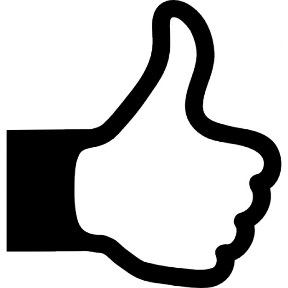 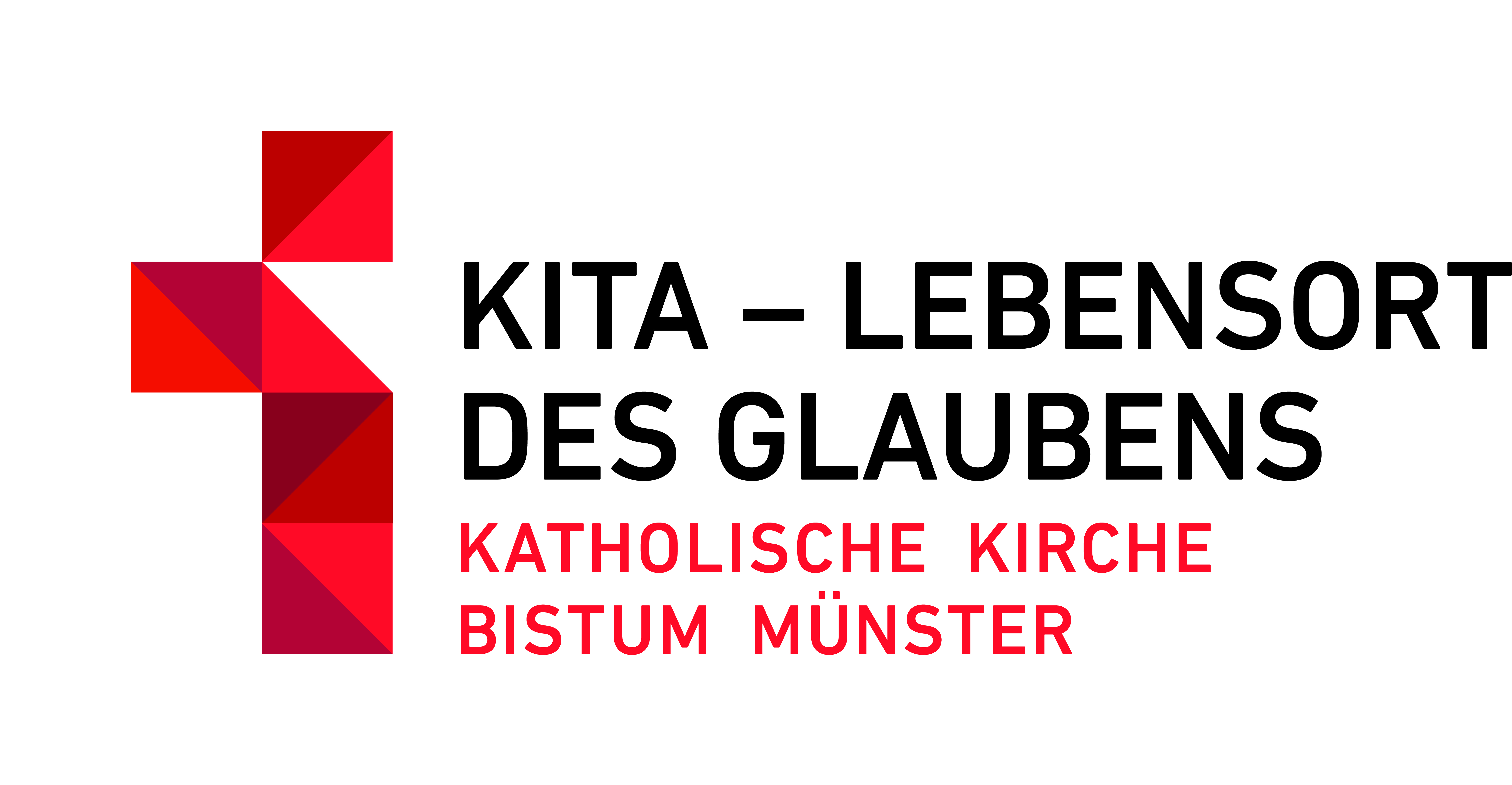 Hinweise zur Durchführung des „Check-up: Kita-Pastoral!“Dieser „Check-up: Kita-Pastoral!” unterstützt Sie darin: „Schätze“ zu heben, die bereits da sind;aufzudecken, was Sie brauchen; sich bisher noch unbekannten Themen zu nähern; und bereits existierende Fragen klarer zu erkennen und zu formulieren.Der "Check-Up: Kita-Pastoral!" bietet hierbei Diskussions- und Gesprächsanregungen über Fragen und Themen, die sich aufgrund der bisherigen Erfahrungen im Projekt „Kita – Lebensort des Glaubens“ als relevant für die Weiterentwicklung der Kita-Pastoral herausgestellt haben.Folgenden Gruppen bzw. Personen ist eine Einzelanalyse angeraten, damit später Gemeinsamkeiten und Unterschiede besser erkannt, sowie Ziele und Schritte für die Weiterentwicklung der Kita-Pastoral abgeleitet werden können:Kita-Team/s,Pastoralteam,Verbundleitung/en (falls vorhanden),ggf. weitere für die Kita-Pastoral relevante Personen(gruppen) (z.B. Pfarreirat, Ehrenamtliche).Dieser Bogen wurde bearbeitet von:Leben und Gestalten im Sozial- und Pastoralraum Leben und Gestalten im Sozial- und Pastoralraum Leben und Gestalten im Sozial- und Pastoralraum Leben und Gestalten im Sozial- und Pastoralraum Leben und Gestalten im Sozial- und Pastoralraum In unserer Einrichtung zu erkennen an...Das gelingt noch nicht optimal...Unsere spontanen Ideen, was wir hier verändern, erneuern, verbessern könnten:…..Bitte ausfüllen…..…..Bitte ausfüllen…..…..Bitte ausfüllen…..1.1Gesellschaftliche und kirchliche Bedingungen verändern sich. Als katholischer Träger nehmen wir diese Veränderungen ernst und reagieren darauf (Offenheit für andere Kulturen, Religionen, vielfältige Familienformen, etc.).1.2Die pädagogische Mitarbeiter/innen unserer Kita sind Expert/innen für die religiöse und spirituelle Entwicklung der Kinder und für die religionspädagogische Arbeit in der Kita.Die Mitglieder des Pastoralteams sind Expert/innen für pastoral(theologische) Themen und vor allem für die Begleitung der pädagogischen Mitarbeiter/innen zuständig.1.3Es gibt regelmäßige Treffen zwischen den pädagogischen Mitarbeiter/innen unserer Kita und den Mitgliedern des Pastoralteams (Oasentage; Religionspädagogische Arbeitsgruppen; Mitwirkung bei Teamsitzungen…).1.4Unsere Kita arbeitet mit verschiedenen Diensten und Einrichtungen im Pastoral- bzw. Sozialraum zusammen (Bildungs- und Beratungsangebote für Eltern und Familien, Qualifizierung der pädagogischen Mitarbeiter/innen, etc.).1.5Wir stimmen uns regelmäßig zwischen Kita, Gremien und Gruppierungen der Pfarrei ab (Seelsorgeteam - Pfarreirat- Sachausschüsse - Kirchenvorstand - Kinderwortgottesdienst-Gruppe, etc.).1.6Wir berichten in der Öffentlichkeit über unsere Kita als Lebensort des Glaubens (z.B. Homepage, Pfarrbrief, regionale Zeitung).Religion und Glaube im pädagogischen Alltag der katholischen KitaReligion und Glaube im pädagogischen Alltag der katholischen KitaReligion und Glaube im pädagogischen Alltag der katholischen KitaReligion und Glaube im pädagogischen Alltag der katholischen KitaReligion und Glaube im pädagogischen Alltag der katholischen KitaIn unserer Einrichtung zu erkennen an...Das gelingt noch nicht optimal...Unsere spontanen Ideen, was wir hier verändern, erneuern, verbessern könnten:…..Bitte ausfüllen…..…..Bitte ausfüllen…..…..Bitte ausfüllen…..2.1Im Alltag sind wir offen für die Spiritualität der Kinder und begleiten sie in ihrer persönlichen religiösen Entfaltung. In ihrem Suchen und Fragen bieten wir den Kindern im Alltag und in gezielten Angeboten den christlichen Glauben als eine Antwort an.2.2In und durch unsere Kita erleben Kinder (und Familien) christliche Feste, Jahreszeiten, religiöse Rituale und Traditionen. Dabei lernen sie Gebetsformen und Lieder kennen, die sie in ihrer Gottesbeziehung unterstützen können.2.3Als Kita sind wir „Kirche im Kleinen“. Bei uns erleben Kinder (und Familien) was es bedeutet als Gemeinschaft den Weg des Glaubens zu gehen. 2.4Als Kita sind wir Spiegelbild der Gesellschaft. Das bedeutet, dass auch Kinder anderer Religionen, Konfessionen und Weltanschauungen Teil unserer katholischen Kita sind. Wir sehen diese Vielfalt und setzen uns damit auseinander. Gleichzeitig sind wir uns unseres katholischen Profils bewusst.2.5Wir suchen regelmäßig das Gespräch mit den Eltern, um herauszufinden, welche religiösen Fragen sie beschäftigen. Gleichzeitig bieten wir ihnen – in Zusammenarbeit mit pädagogischen und pastoralen Mitarbeitern/innen – Unterstützung an. Fortbildung und Begleitung der pädagogischen und pastoralen Mitarbeiter/innen Fortbildung und Begleitung der pädagogischen und pastoralen Mitarbeiter/innen Fortbildung und Begleitung der pädagogischen und pastoralen Mitarbeiter/innen Fortbildung und Begleitung der pädagogischen und pastoralen Mitarbeiter/innen Fortbildung und Begleitung der pädagogischen und pastoralen Mitarbeiter/innenIn unserer Einrichtung zu erkennen an...Das gelingt noch nicht optimal...Unsere spontanen Ideen, was wir hier verändern, erneuern, verbessern könnten:…..Bitte ausfüllen…..…..Bitte ausfüllen…..…..Bitte ausfüllen…..3.1Als pädagogische Mitarbeiter/innen nutzen wir unterschiedliche Formen der Fortbildung und des Austauschs, um unsere religiöse Sprach- und Auskunftsfähigkeit weiterzuentwickeln (z.B. Fortbildungen für einzelne Mitarbeiter/innen, spirituelle Auszeiten, Teamworkshops, Arbeitskreise).3.2Mitglieder des Pastoralteams sind Ansprechpartner für die Kita, stehen als seelsorgliche Begleiter zur Verfügung  und unterstützen die pädagogischen Fachkräfte in der Auseinandersetzung mit ihrer Spiritualität und Religiosität. Weiterentwicklung der pastoralen Qualität der Kita nachhaltig absichern Weiterentwicklung der pastoralen Qualität der Kita nachhaltig absichern Weiterentwicklung der pastoralen Qualität der Kita nachhaltig absichern Weiterentwicklung der pastoralen Qualität der Kita nachhaltig absichern Weiterentwicklung der pastoralen Qualität der Kita nachhaltig absichernIn unserer Einrichtung zu erkennen an...Das gelingt noch nicht optimal...Unsere spontanen Ideen, was wir hier verändern, erneuern, verbessern könnten:…..Bitte ausfüllen…..…..Bitte ausfüllen…..…..Bitte ausfüllen…..4.1Es gibt klare Vereinbarungen, welche pastoralen Mitarbeiter/innen Ansprechpartner für welche Kita sind und welche Aufgaben sie dort für oder mit wem übernehmen (z.B. Begleitung von pädagogischen Mitarbeiter/innen, pastorale und religionspädagogische Arbeit mit Eltern und Kindern).4.2Die Vereinbarungen zur Umsetzung des religionspädagogischen und pastoralen Auftrags unserer Kita sind schriftlich festgehalten und haben einen Bezug zum Qualitätsmanagement. Sie sind verbindlich für alle. Es ist geklärt, wer neue Mitarbeiter/innen in diese Vereinbarungen einführt.4.3Bei der Entwicklung eines „Kita-Pastoral-Konzepts“ ist es uns ein Anliegen, dass Kita, Pastoralteam und Pfarreirat zusammenarbeiten und bei Bedarf weitere wichtige Personen/Institutionen mit einbeziehen.4.4Es ist sichergestellt, dass ausreichend Zeiten, Orte und finanzielle Mittel für die Begleitung und Fortbildung der pädagogischen Mitarbeiter/innen und Kita-Teams zur Verfügung stehen.Name der Einrichtung/ des TeamsOrtAnsprechpartner/inTelefonE-Mail